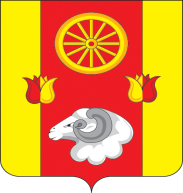 Администрация Кормовского сельского поселения  ПОСТАНОВЛЕНИЕ00.00.0000                                           №  00                                с. Кормовое Об утверждении административного регламентапредоставления муниципальной услуги «Предоставление места для захоронения (подзахоронения) умершего на кладбищах, находящихся в собственности муниципального образования «Кормовское сельское поселение» либо на ином вещном праве»В соответствии с Федеральным законом от 27.07.2010 N 210-ФЗ «Об организации предоставления государственных и муниципальных услуг», Уставом муниципального образования «Кормовское сельское поселение», ПОСТАНОВЛЯЮ:Утвердить административный регламент предоставления муниципальной услуги «Предоставление места для захоронения (подзахоронения) умершего на кладбищах, находящихся в собственности муниципального образования «Кормовское сельское поселение» либо на ином вещном праве» согласно приложению.    2. Настоящее постановление подлежит размещению на официальном Интернет- сайте Администрации Кормовского сельского поселения.    3. Контроль за исполнением данного  постановления оставляю за собой.Глава АдминистрацииКормовского сельского поселения 	В.В.СикаренкоПриложениек постановлению Администрации Кормовского сельского поселенияот 00.00.0000г. № 00Административный регламентпредоставления муниципальной услуги «Предоставление места для захоронения (подзахоронения) умершего на кладбищах, находящихся в собственности муниципального образования «Кормовское сельское поселение» либо на ином вещном праве»1. Общие положенияАдминистративный регламент предоставления муниципальной услуги  «Предоставление места для захоронения (подзахоронения) умершего на кладбищах, находящихся в собственности муниципального образования «Кормовское сельское поселение» либо на ином вещном праве» (далее – административный регламент) разработан в целях повышения качества исполнения и доступности результата предоставления  муниципальной услуги по предоставлению места захоронения (подзахоронения) умершего на кладбищах, находящихся в собственности муниципального образования «Кормовское сельское поселение» либо на ином вещном праве (далее – муниципальная услуга), создания комфортных условий для получателей муниципальной услуги (далее – заявители) и определяет порядок, сроки и последовательность действий (административных процедур) при оказании муниципальной услуги.1.2. Получателем муниципальной услуги, в отношении которой разработан настоящий административный регламент, является физическое или юридическое лицо, принявшее на себя обязательства по захоронению.1.3. Предоставление муниципальной услуги осуществляется в соответствии с:- Конституцией Российской Федерации от 12.12.1993;- Федеральным законом от 06.10.2003 № 131-ФЗ «Об общих принципах организации местного самоуправления в Российской Федерации»;- Федеральным законом от 27.07.2010 № 210-ФЗ «Об организации предоставления государственных и муниципальных услуг»;- Федеральным законом от 12.01.1996 № 8-ФЗ «О погребении и похоронном деле»;- ГОСТом 32609-2014 «Услуги бытовые. Услуги ритуальные. Термины и определения», применяется с 01.01.2016;- Уставом муниципального образования «Кормовское сельское поселение».1.4. Информация о порядке предоставления услуги предоставляется:- специалистом Администрации Кормовского сельского поселения, отвечающим за похоронное дело;- с использованием средств телефонной связи, электронной почты;- посредством ответов на письменные обращения, поступившие в Администрации Кормовского сельского поселения;- посредством размещения в сети Интернет на официальном сайтеАдминистрации Кормовского сельского поселения www.и на едином портале государственных и муниципальных услуг www.gosuslugi.ru.2. Стандарт предоставления муниципальной услуги2.1. Наименование муниципальной услуги: «Предоставление места для захоронения (подзахоронения) умершего на кладбищах, находящихся в собственности муниципального образования «Кормовское сельское поселение» либо на ином вещном праве».2.2. Наименование органа, предоставляющего муниципальную услугу.Муниципальная услуга предоставляется Администрацией Кормовского сельского поселения.2.3. Результатом предоставления муниципальной услуги является предоставление места для захоронения (подзахоронения) умершего на кладбищах, находящихся в собственности муниципального образования «Кормовское сельское поселение» либо на ином вещном праве.2.4. Срок предоставления муниципальной услуги составляет не более 3 календарных дней.2.5. Предоставление муниципальной услуги осуществляется на основании правовых актов, указанных в п. 1.3 настоящего регламента.2.6. Исчерпывающий перечень документов, необходимых в соответствии с законодательными или иными нормативными правовыми актами для предоставления муниципальной услуги.2.6.1. Перечень документов и информации, которые заявитель должен предоставить самостоятельно:- заявление по форме согласно приложениям 1, 2, 3, 4 или 5 к настоящему регламенту;- копия документа, удостоверяющего личность заявителя (копия и оригинал);- документ, уполномочивающий представителя физического лица подавать от его имени заявление;- медицинское свидетельство о смерти или свидетельство о смерти, выданное органами ЗАГС (копия и оригинал);- копия справки о кремации при захоронении урны с прахом (копия  и оригинал).2.7. Основания для отказа в приеме документов, необходимых для предоставления муниципальной услуги, отсутствуют.2.8. Исчерпывающий перечень оснований для отказа в предоставлении муниципальной услуги:- письменное заявление о возврате документов, предоставленных заявителем для получения муниципальной услуги;- если на участке родственного места захоронения отсутствует свободное место для подзахоронения.2.9. Плата с заявителя при предоставлении муниципальной услуги не взимается.2.10. Максимальный срок ожидания в очереди при подаче запроса на предоставление муниципальной услуги и при получении результата предоставления муниципальной услуги - не более 15 минут (при условии подачи заявления о предоставлении одного места для захоронения или подзахоронения).2.11. Требования к помещениям, в которых предоставляется муниципальная услуга, к залу ожидания, местам для заполнения запросов на предоставление муниципальной услуги, информационным стендам.Помещения администрации муниципального образования должны содержать места для информирования, ожидания и приема граждан, а также должны соответствовать санитарно-эпидемиологическим правилам и нормам.2.11.1. Места информирования, предназначенные для ознакомления заявителей с информационными материалами, оборудуются:- информационными стендами, на которых размещается визуальная и текстовая информация;- стульями и столами для оформления документов.К информационным стендам должна быть обеспечена возможность свободного доступа граждан.На информационных стендах, а также на официальном сайте Администрации Кормовского сельского поселения, предоставляющей муниципальную услугу, размещается следующая обязательная информация:- номера телефонов, факсов, адреса официальных сайтов, электронной почты органов, предоставляющих муниципальную услугу;- режим работы органов, предоставляющих муниципальную услугу;- графики личного приема граждан уполномоченными должностными лицами Администрации Кормовского сельского поселения;- номера кабинетов, где осуществляются прием письменных обращений граждан и устное информирование граждан; фамилии, имена, отчества и должности лиц, осуществляющих прием письменных обращений граждан и устное информирование граждан;- настоящий административный регламент.Также на информационных стендах размещаются образцы заполнения запросов о предоставлении муниципальной услуги, перечень документов, необходимых для предоставления муниципальной услуги.2.11.2. Помещения для приема заявителей должны быть оборудованы табличками с указанием номера кабинета и должности лица, осуществляющего прием. Место для приема заявителей должно быть оборудовано стулом, иметь место для написания и размещения документов, заявлений.2.11.3. Для обслуживания людей с ограниченными возможностями помещения оборудуются пандусами, специальными ограждениями и перилами, обеспечивающими беспрепятственное передвижение и разворот инвалидных колясок.2.11.4. Требования к парковочным местам:- на территории, прилегающей  к зданию (строению), в котором  осуществляется прием  граждан, оборудуются  места  для парковки  автотранспортных средств. Доступ  граждан к парковочным  местам  является  бесплатным.  2.12. Показатели доступности и качества муниципальных услуг:- количество взаимодействий заявителя с должностными лицами Администрации Кормовского сельского поселения при предоставлении муниципальной услуги и их продолжительность;- доля случаев предоставления муниципальной услуги с нарушением установленного срока в общем количестве исполненных заявлений о предоставлении муниципальной услуги;- доля жалоб заявителей, поступивших в порядке досудебного обжалования решений, принимаемых в ходе предоставления муниципальной  услуги, и действий (бездействия) должностных лиц Администрации Кормовского сельского поселения, в общем количестве обращений по вопросам предоставления муниципальной услуги;- доля нарушений исполнения Регламента, иных нормативных правовых актов, выявленных по результатам проведения контрольных мероприятий в соответствии с разделом 4 настоящего Регламента, в общем количестве исполненных заявлений о предоставлении муниципальных услуг;- снижение максимального срока ожидания в очереди при подаче запроса и получении результата предоставления муниципальной услуги.2.13. Информирование заявителей о порядке предоставления муниципальной услуги осуществляется в виде:- индивидуального информирования;- публичного информирования.Информирование может проводиться в устной и письменной форме.2.13.1. Индивидуальное устное информирование о порядке предоставления муниципальной услуги обеспечивается должностными лицами Администрации Кормовского сельского поселения, осуществляющими предоставление муниципальной услуги (далее - должностные лица), лично либо по телефону.2.13.2. При информировании заявителя о порядке предоставления муниципальной услуги должностное лицо сообщает информацию по следующим вопросам:- категории заявителей, имеющих право на получение муниципальной услуги;- требования к заверению документов и сведений;- входящие номера, под которыми зарегистрированы в системе делопроизводства заявления и прилагающиеся к ним материалы.Информирование по иным вопросам осуществляется только на основании письменного обращения.При ответе на телефонные звонки должностное лицо обязано назвать фамилию, имя, отчество, занимаемую должность и наименование структурного подразделения, предложить гражданину представиться и изложить суть вопроса.Должностное лицо при обращении с заявителем (по телефону или лично) должно корректно и внимательно относиться к заявителю, не унижая его чести и достоинства. Устное информирование о порядке предоставления муниципальной услуги должно проводиться с использованием официально-делового стиля речи.Во время разговора необходимо произносить слова четко, избегать параллельных разговоров с окружающими людьми и не прерывать разговор по причине поступления звонков на другой аппарат.Должностное лицо, осуществляющее устное информирование о порядке предоставления муниципальной услуги, не вправе осуществлять информирование заявителя, выходящее за рамки стандартных процедур и условий предоставления муниципальной услуги и прямо или косвенно влияющее на индивидуальное решение гражданина.Должностное лицо, осуществляющее устное информирование о порядке предоставления муниципальной услуги, должно принять все необходимые меры для полного и оперативного ответа на поставленные вопросы. В случае невозможности предоставления полной информации должностное лицо, осуществляющее индивидуальное устное информирование, должно предложить гражданину обратиться за необходимой информацией в письменном виде либо назначить другое удобное для него время для устного информирования по интересующему его вопросу.2.13.3. Индивидуальное письменное информирование о порядке предоставления муниципальной услуги при письменном обращении гражданина в орган, предоставляющий муниципальную услугу, осуществляется путем направления ответов почтовым отправлением, а также электронной почтой.При индивидуальном письменном информировании ответ направляется заявителю в течение 30 дней со дня регистрации обращения.2.13.4. Публичное информирование о порядке предоставления муниципальной услуги осуществляется посредством размещения соответствующей информации в средствах массовой информации, на официальном сайте администрации муниципального образования в местах предоставления услуги.3. Состав, последовательность и сроки выполнения административных процедур, требования к порядку их выполнения3.1.Предоставление муниципальной услуги включает в себя следующие административные процедуры:- прием и регистрация заявления и прилагаемых к нему документов;- рассмотрение заявления и прилагаемых к нему документов;- предоставление места для захоронения (подзахоронения) умершего на кладбищах муниципального образования с выдачей справки о предоставлении места захоронения (подзахоронения).Последовательность административных действий по предоставлению муниципальной услуги отражается в блок-схеме согласно приложению № 6 к настоящему Административному регламенту.3.1.1. Прием и регистрация заявления и прилагаемых к нему документов.Основанием для начала предоставления муниципальной услуги является поступление Администрацию Кормовского сельского поселения заявления о предоставлении места захоронения (подзахоронения).Ответственным за выполнение данного административного действия является уполномоченный сотрудник администрации поселения.Сотрудник администрации поселения принимает заявление с приложенными к нему документами, проверяет комплектность документов и регистрирует заявление.Максимальное время выполнения административной процедуры не должно превышать 15 минут.Критерием принятия решения о приеме и регистрации заявления и прилагаемых к нему документов является непосредственное поступление заявления и прилагаемых к нему документов в администрацию поселения.Результатом административного действия является прием и регистрация заявления о предоставлении муниципальной услуги и прилагаемых к нему документов сотрудником администрации поселения.Способом фиксации результата выполнения административного действия является регистрация заявления в соответствующем журнале регистрации, который ведется по форме согласно приложению № 9 к настоящему Административному регламенту с проставлением отметки о дате приема и номера регистрации заявления.3.1.2. Рассмотрение заявления и прилагаемых к нему документов.Основанием для начала административного действия, является регистрация заявления о предоставлении места для захоронения (подзахоронения) умершего на кладбищах, находящихся в собственности муниципального образования «Кормовское сельское поселение» либо на ином вещном праве» и прилагаемых документов сотрудником администрации поселения.Ответственным за выполнение данного административного действия является уполномоченный сотрудник администрации поселения.Сотрудник администрации поселения проводит проверку содержания представленных заявителем документов исходя из требований пункта 2.6 настоящего Административного регламента. В случае выявления несоответствия представленных документов для получения муниципальной услуги, установленным Административным регламентом требованиям ответственное лицо устно уведомляет заявителя о выявленном несоответствии и предлагает повторно обратиться, устранив несоответствие.В случае если заявителем не представлены все документы, предусмотренные пунктом 2.6 настоящего Административного регламента, сотрудник администрации поселения готовит и выдает заявителю решение об отказе в предоставлении муниципальной услуги согласно приложению N 10 к настоящему Административному регламенту. Решение об отказе в предоставлении муниципальной услуги не препятствует повторному обращению в случае устранения оснований для отказа.Максимальное время выполнения административного действия не должно превышать 60 минут с момента регистрации заявления.Критерием принятия решения о подготовке разрешения на захоронение (подзахоронение) умершего на кладбищах, находящихся в собственности муниципального образования «Кормовское сельское поселение» либо на ином вещном праве» является соответствие представленных заявителем документов требованиям пункта 2.6 настоящего Административного регламента.Результатом административного действия является выдача разрешения на захоронение (подзахоронение) умершего на кладбищах, находящихся в собственности муниципального образования «Кормовское сельское поселение» либо на ином вещном праве».3.1.3. Предоставление места для захоронения (подзахоронения) умершего на кладбищах муниципального образования с выдачей справки о предоставлении места захоронения (подзахоронения).Основанием для начала административного действия по предоставлению места для захоронения (подзахоронения) умершего на кладбищах муниципального образования с выдачей справки о предоставлении места захоронения (подзахоронения), является составление плана-схемы предоставляемого участка земли для захоронения (подзахоронения).Ответственным лицом за выполнение данного административного действия является сотрудник администрации поселения.Критерием принятия решения о предоставлении места для захоронения (подзахоронения) умершего на кладбищах муниципального образования с выдачей справки о предоставлении места захоронения (подзахоронения) является отсутствие оснований для отказа в предоставлении муниципальной услуги, указанных в пункте 2.8 настоящего Административного регламента.Критерием принятия решения о подготовке решения об отказе в предоставлении муниципальной услуги является наличие оснований для отказа в предоставлении муниципальной услуги, указанных в пункте 2.8 настоящего Административного регламента.Максимальное время выполнения административного действия не должно превышать 15 минут.Результатом административного действия является предоставление места для захоронения (подзахоронения) умершего на кладбищах муниципального образования с выдачей справки о предоставлении места захоронения (подзахоронения) либо выдача решения об отказе в предоставлении муниципальной услуги.4. Формы контроля за исполнением административного регламентаи исполнением ответственными должностными лицами положений регламента и иных нормативных правовых актов, устанавливающих требования к предоставлению муниципальной услуги, а также принятием ими решенийТекущий контроль за соблюдением и исполнением настоящего Административного регламента, иных нормативных правовых актов, устанавливающих требования к предоставлению муниципальной услуги, осуществляется на постоянной основе должностными лицами Администрации Кормовского сельского поселения, уполномоченным и на осуществление контроля за предоставлением муниципальной  услуги.Для текущего контроля используются сведения служебной корреспонденции, устная и письменная информация специалистов и должностных лиц Администрации Кормовского сельского поселения.Текущий контроль осуществляется путем проведения проверок:решений о предоставлении (об отказе в предоставлении) муниципальной услуги;выявления и устранения нарушений прав граждан;рассмотрения, принятия решений и подготовки ответов на обращения граждан, содержащие жалобы на решения, действия (бездействие) должностных лиц.Порядок и периодичность осуществления плановых и внеплановых проверок полноты и качества предоставления муниципальнойуслуги, в том числе порядок и формы контроля за полнотойи качеством предоставления муниципальной услугиКонтроль за полнотой и качеством предоставления муниципальной услуги включает в себя проведение плановых и внеплановых проверок.Плановые проверки осуществляются на основании годовых планов работыУполномоченного органа, утверждаемых руководителем Уполномоченного органа. При плановой проверке полноты и качества предоставления муниципальной услуги контролю подлежат:соблюдение сроков предоставления муниципальной услуги;соблюдение положений настоящего Административного регламента; правильность и обоснованность принятого решения об отказе в предоставлении муниципальной услуги.Основанием для проведения внеплановых проверок являются:получение от государственных органов, органов местного самоуправления информации о предполагаемых или выявленных нарушениях нормативных правовых актов Российской Федерации, нормативных правовых актов Ростовской области и нормативных правовых актов Администрации Кормовского сельского поселения;обращения граждан и юридических лиц на нарушения законодательства, в том числе на качество предоставления муниципальной услуги.Ответственность должностных лиц за решения и действия (бездействие),  принимаемые (осуществляемые) ими в ходе предоставления муниципальной услугиПо результатам проведенных проверок в случае выявления нарушений положений настоящего Административного регламента, нормативных правовых актов Администрации Кормовского сельского поселения осуществляется привлечение виновных лиц к ответственности  в соответствии с законодательством Российской Федерации.Персональная ответственность должностных лиц за правильность и  своевременность принятия решения о предоставлении (об отказе в предоставлении) муниципальной услуг и закрепляется в их должностных регламентах в соответствии с требованиями законодательства.Требования к порядку и формам контроля за предоставлением муниципальной услуги, в том числе со стороны граждан, их объединений и организацийГраждане, их объединения и организации имеют право осуществлять контроль за предоставлением муниципальной услуги путем получения информации о ходе предоставления муниципальной услуги, в том числе о сроках завершения административных процедур (действий).Граждане, их объединения и организации так же имеют право:направлять	замечания	и	предложения	по	улучшению	доступности	и качества предоставления муниципальной услуги;вносить	предложения	о	мерах	по	устранению	нарушений	настоящего Административного регламента.Должностные лица Администрации Кормовского сельского поселения принимают меры к прекращению допущенных нарушений, устраняют причины и условия, способствующие совершению нарушений.Информация о результатах рассмотрения замечаний и предложений граждан, их объединений и организаций доводится до сведения лиц, направивших эти замечания и предложения.5. Досудебный (внесудебный) порядок обжалования решений и действий (бездействия) органа, предоставляющего муниципальную услугу, а так же их должностных лиц, муниципальных служащих5.1. Заявитель имеет право на обжалование решения и (или) действий (бездействия) Уполномоченного органа, должностных лиц Уполномоченного органа, муниципальных служащих, многофункционального центра, а также работника многофункционального центра при предоставлении муниципальной услуги в досудебном (внесудебном) порядке (далее – жалоба).Заявитель может обратиться с жалобой в следующих случаях:1) нарушение срока регистрации запроса заявителя о предоставлении муниципальной услуги, запроса, указанного в статье 15.1 Федерального закона № 210-ФЗ;2) нарушение срока предоставления муниципальной услуги. В указанном случае досудебное (внесудебное) обжалование заявителем решений и действий (бездействия) многофункционального центра, работника многофункционального центра возможно в случае, если на многофункциональный центр, решения и действия (бездействие) которого обжалуются, возложена функция по предоставлению муниципальной услуги в полном объеме в порядке, определенном частью 1.3 статьи 16Федерального закона № 210-ФЗ;3) требование у заявителя документов или информации либо осуществления действий, представление или осуществление которых не предусмотрено нормативными правовыми актами Российской Федерации, нормативными правовыми актами Ростовской области, муниципальными правовыми актами для предоставления муниципальной услуги;4) отказ в приеме документов, предоставление которых предусмотрено нормативными правовыми актами Российской Федерации, нормативными правовыми актами Ростовской области, муниципальными правовыми актами для предоставления муниципальной услуги, у заявителя;5) отказ в предоставлении муниципальной услуги, если основания отказа не предусмотрены федеральными законами и принятыми в соответствии с ними иными нормативными правовыми актами Российской Федерации, законами и иными нормативными правовыми актами Ростовской области, муниципальными правовыми актами. В указанном случае досудебное (внесудебное) обжалование заявителем решений и действий (бездействия) многофункционального центра, работника многофункционального центра возможно в случае, если на многофункциональный центр, решения и действия (бездействие) которого обжалуются, возложена функция по предоставлению муниципальной услуги в полном объеме в порядке, определенном частью 1.3 статьи 16Федерального закона № 210-ФЗ;6) затребование с заявителя при предоставлении муниципальной услуги платы, не предусмотренной нормативными правовыми актами Российской Федерации, нормативными правовыми актами Ростовской области, муниципальными правовыми актами;7) отказ уполномоченного органа, должностного лица уполномоченного органа, многофункционального центра, работника многофункционального центра, организаций, предусмотренных частью 1.1 статьи 16 Федерального закона № 210-ФЗ, или их работников в исправлении допущенных ими опечаток и ошибок в выданных в результате предоставления муниципальной услуги документах либо нарушение установленного срока таких исправлений. В указанном случае досудебное (внесудебное) обжалование заявителем решений и действий (бездействия) многофункционального центра, работника многофункционального центра возможно в случае, если на многофункциональный центр, решения и действия (бездействие) которого обжалуются, возложена функция по предоставлению муниципальной услуги в полном объеме в порядке, определенном частью 1.3 статьи 16 Федерального закона № 210-ФЗ;8) нарушение срока или порядка выдачи документов по результатам предоставления муниципальной услуги;9) приостановление предоставления муниципальной услуги, если основания приостановления не предусмотрены федеральными законами и принятыми в соответствии с ними иными нормативными правовыми актами Российской Федерации, законами и иными нормативными правовыми актами Ростовской области, муниципальными правовыми актами. В указанном случае досудебное (внесудебное) обжалование заявителем решений и действий (бездействия) многофункционального центра, работника многофункционального центра возможно в случае, если на многофункциональный центр, решения и действия (бездействие) которого обжалуются, возложена функция по предоставлению муниципальной услуги в полном объеме в порядке, определенном частью 1.3 статьи 16 Федерального закона № 210-ФЗ;10) требование у заявителя при предоставлении муниципальной услуги документов или информации, отсутствие и (или) недостоверность которых не указывались при первоначальном отказе в приеме документов, необходимых для предоставления муниципальной услуги, либо в предоставлении муниципальной услуги, за исключением случаев, предусмотренных пунктом 4 части 1 статьи 7 Федерального закона № 210-ФЗ. В указанном случае досудебное (внесудебное) обжалование заявителем решений и действий (бездействия) многофункционального центра, работника многофункционального центра возможно в случае, если на многофункциональный центр, решения и действия (бездействие) которого обжалуются, возложена функция по предоставлению муниципальной услуги в полном объеме в порядке, определенном частью 1.3 статьи 16 Федерального закона № 210-ФЗ.5.2. Жалоба должна содержать:1) наименование исполнительно-распорядительного органа муниципального образования, должностного лица уполномоченного органа, или муниципального служащего, многофункционального центра, его руководителя и (или) работника, решения и действия (бездействие) которых обжалуются;2) фамилию, имя, отчество (последнее - при наличии), сведения о месте жительства заявителя - физического лица либо наименование, сведения о месте нахождения заявителя - юридического лица, а также номер (номера) контактного телефона, адрес (адреса) электронной почты (при наличии) и почтовый адрес, по которым должен быть направлен ответ заявителю;3) сведения об обжалуемых решениях и действиях (бездействии) уполномоченного органа, должностного лица, уполномоченного органа, либо муниципального служащего, многофункционального центра, работника многофункционального центра, их работников;4) доводы, на основании которых заявитель не согласен с решением и действиями (бездействием) уполномоченного органа, должностного лица уполномоченного органаили муниципального служащего, многофункционального центра, работника многофункционального центра. Заявителем могут быть представлены документы (при наличии), подтверждающие доводы заявителя, либо их копии.Заявитель имеет право на получение информации и документов, необходимых для обоснования и рассмотрения жалобы.5.3. По результатам рассмотрения жалобы принимается одно из следующих решений:1) жалоба удовлетворяется, в том числе в форме отмены принятого решения, исправления допущенных опечаток и ошибок в выданных в результате предоставления муниципальной услуги документах, возврата заявителю денежных средств, взимание которых не предусмотрено нормативными правовыми актами Российской Федерации, нормативными правовыми актами Ростовской области, муниципальными правовыми актами; 2) в удовлетворении жалобы отказывается.5.4. Основаниями для отказа в удовлетворении жалобы являются:1) признание правомерными решения и (или) действий (бездействия) уполномоченного органа, должностных лиц, муниципальных служащих уполномоченного органа, многофункционального центра, работника многофункционального центра, участвующих в предоставлении муниципальной услуги,2) наличие вступившего в законную силу решения суда по жалобе о том же предмете и по тем же основаниям;3) подача жалобы лицом, полномочия которого не подтверждены в порядке, установленном законодательством Российской Федерации.5.5. Не позднее дня, следующего за днем принятия решения, заявителю в письменной форме и по желанию заявителя в электронной форме направляется мотивированный ответ о результатах рассмотрения жалобы.Жалоба, поступившая в орган, предоставляющий муниципальную услугу, многофункциональный центр, учредителю многофункционального центра, в организации, предусмотренные частью 1.1 статьи 16 Федерального закона № 210-ФЗ, либо вышестоящий орган (при его наличии), подлежит рассмотрению в течение пятнадцати рабочих дней со дня ее регистрации, а в случае обжалования отказа органа, предоставляющего государственную или муниципальную услугу, многофункционального центра, организаций, предусмотренных частью 1.1 статьи 16 Федерального закона № 210-ФЗ, в приеме документов у заявителя либо в исправлении допущенных опечаток и ошибок или в случае обжалования нарушения установленного срока таких исправлений - в течение 5 (Пяти) рабочих дней со дня ее регистрацииВ случае признания жалобы подлежащей удовлетворению в ответе заявителю дается информация о действиях, осуществляемых уполномоченным органом, многофункциональным центром, в целях незамедлительного устранения выявленных нарушений при оказании муниципальной услуги, а также приносятся извинения за доставленные неудобства и указывается информация о дальнейших действиях, которые необходимо совершить заявителю в целях получения муниципальной услуги.В случае признания жалобы не подлежащей удовлетворению в ответе заявителю даются аргументированные разъяснения о причинах принятого решения, а также информация о порядке обжалования принятого решения.Органы местного самоуправления, организации уполномоченные на рассмотрение жалобы лица, которым может быть направлена жалоба заявителя в досудебном (внесудебном) порядке; В досудебном (внесудебном) порядке заявитель (представитель) вправе обратиться с жалобой в письменной форме на бумажном носителе или в электронной форме:в Администрацию Кормовского сельского поселения– на решение и (или) действия (бездействие) должностного лица, руководителя структурного подразделения Администрации Кормовского сельского поселения, на решение и действия (бездействие) Администрации Кормовского сельского поселения, руководителя Администрации Кормовского сельского поселения;в вышестоящий орган на решение и (или) действия (бездействие) должностного лица, руководителя структурного подразделения Уполномоченного органа;к руководителю многофункционального центра – на решения и действия (бездействие) работника многофункционального центра;к учредителю многофункционального центра– на решение и действия (бездействие) многофункционального центра.В Администрацию Кормовского сельского поселения, многофункциональном центре, у учредителя много функционального центра определяются уполномоченные на рассмотрение жалоб должностные лица.Способы информирования заявителей о порядке подачи и рассмотрения жалобы, в том числе с использованием Единого портала муниципальных услуг (функций)  Информация о порядке подачи и рассмотрения жалобы размещается на информационных стендах в местах предоставления муниципальной услуги, на сайте Администрации Кормовского сельского поселения, ЕПГУ, а так же предоставляется в устной форме по телефону и (или) на личном приеме либо в письменной форме почтовым отправлением по адресу, указанному заявителем(представителем).Перечень нормативных правовых актов, регулирующих порядок досудебного (внесудебного) обжалования действий (бездействия) и (или) решений, принятых (осуществленных) в ходе предоставления муниципальной услугиПорядок досудебного (внесудебного) обжалования решений и действий (бездействия) Администрации Кормовского сельского поселения, предоставляющую муниципальную услугу, а так же его должностных лиц регулируется:Федеральным законом «Об организации предоставления государственных и муниципальных услуг»;постановлением Правительства Российской Федерации от 20 ноября 2012 года №1198 «О федеральной государственной информационной системе, обеспечивающей процесс досудебного (внесудебного) обжалования решений и действий (бездействия), совершенных при предоставлении государственных и муниципальных услуг».Приложение 1 к административному регламенту предоставления муниципальной услуги«Предоставление места для захоронения (подзахоронения) умершего на кладбищах, находящихся в собственности муниципального образования «Кормовское сельское поселение» либо на ином вещном праве»Главе Администрации Кормовского сельского поселения _____________________________от ______________________________________________________________________________(фамилия, имя, отчество)________________________________________________________________________________(степень родства с умершим)адрес ___________________________________________________________________________телефон ________________________Заявлениео предоставлении места для захоронения и разрешении на погребение умершего(ей)Прошу предоставить место для захоронения и выдать разрешение на погребение гражданина(ки)__________________________________________________________________(фамилия, имя, отчество)на кладбище _____________________________________________________________________последнее место прописки умершего ________________________________________________________________________________Умершего(ей) "___" _____________________ 20__ года. прошу предоставить на кладбище место для захоронения: ________________________________________________________________________________(наименование)Вид погребения умершего: тело в гробу/урна с прахом.Дата: __________________ Подпись: __________/_____________/(расшифровка)Своей подписью я подтверждаю согласие на обработку администрацией Кормовского сельского поселения, включая получение от меня, с учетом требований действующего законодательства Российской Федерации, моих персональных данных, а также подтверждаю, что, давая такое согласие, я действую своей волей и в своем интересе. Согласие дается мною и распространяется на следующие данные: Фамилия, Имя, Отчество; дата и место рождения; гражданство; адрес места жительства (регистрации); должность; ИНН; телефон, паспортные данные, а также любая иная информация, относящаяся к моей личности, доступная либо известная в любой конкретный момент времени администрации Кормовского сельского поселения.Настоящее согласие предоставляется на осуществление любых действий в отношении моих Персональных данных, которые необходимы или желаемы для достижения указанных выше целей, включая, без ограничения: сбор, систематизацию, накопление, хранение, уточнение (обновление, изменение), использование, распространение (в том числе передачу), обезличивание, блокирование, уничтожение, трансграничную передачу Персональных данных, а также осуществление любых иных действий с моими Персональными данными с учетом действующего законодательства.Согласие действует бессрочно. Отзыв настоящего согласия осуществляется путем направления письменного заявления в администрацию Кормовского сельского поселения.
Дата: __________________ Подпись: __________/_____________/Приложение 2 к административному регламенту предоставления муниципальной услуги«Предоставление места для захоронения (подзахоронения) умершего на кладбищах, находящихся в собственности муниципального образования Кормовское сельское поселение» либо на ином вещном праве»Главе Администрации Кормовского сельского поселения_____________________________от ______________________________________________________________________________(Ф.И.О.) ______________________________________________________________________________(степень родства с умершим) адрес ___________________________________________________________________________ телефон _____________________Заявлениео выдаче разрешения на погребение на ранее предоставленном местедля захороненияПрошу разрешить захоронение ________________________________________________________________________________                                                                        (Ф.И.О.)проживавшего(ей) по адресу: ________________________________________________________________________________умершего (ей) __________________________________________ Свидетельство о смерти: ________________________________________________________________________________                                                                      (серия, номер)выдано: ___________________________________________________________________________(дата, кем выдано)Справка о кремации № _________ от _________________Захоронение произвести  в имеющееся  родственное  захоронение  ________________________________________________________________________________________________________(ФИО)на   кладбище, расположенном по адресу: ________________________________________________________________________________В случае эксгумации все расходы беру на себя. Дата: __________________ Подпись: __________/_____________/Своей подписью я подтверждаю согласие на обработку администрацией Кормовского сельского поселения, включая получение от меня, с учетом требований действующего законодательства Российской Федерации, моих персональных данных, а также подтверждаю, что, давая такое согласие, я действую своей волей и в своем интересе.Согласие дается мною и распространяется на следующие данные: Фамилия, Имя, Отчество; дата и место рождения; гражданство; адрес места жительства (регистрации); должность; ИНН; телефон, паспортные данные, а также любая иная информация, относящаяся к моей личности, доступная либо известная в любой конкретный момент времени администрации Кормовского сельского поселения.Настоящее согласие предоставляется на осуществление любых действий в отношении моих Персональных данных, которые необходимы или желаемы для достижения указанных выше целей, включая, без ограничения: сбор, систематизацию, накопление, хранение, уточнение (обновление, изменение), использование, распространение (в том числе передачу), обезличивание, блокирование, уничтожение, трансграничную передачу Персональных данных, а также осуществление любых иных действий с моими Персональными данными с учетом действующего законодательства.Согласие действует бессрочно. Отзыв настоящего согласия осуществляется путем направления письменного заявления в администрацию Кормовского сельского поселения.
Дата: __________________ Подпись: __________/_____________/Приложение 3 к административному регламенту предоставления муниципальной услуги«Предоставление места для захоронения (подзахоронения) умершего на кладбищах, находящихся в собственности муниципального образования Кормовское сельское поселение» либо на ином вещном праве»Главе Администрации Кормовского  сельского поселения ____________________________от ______________________________________________________________________________(Ф.И.О.)_______________________________________________________________________________(степень родства с умершим)адрес ____________________________________________________________________________телефон _______________________________Заявлениео перерегистрации захоронений и оформления удостоверений на захоронениеПрошу внести изменения в книгу регистрации захоронений на умершего________________________________________________________________________(Ф.И.О. умершего)Дата смерти «__» ___________ 20__ года.и выдать удостоверение о семейном (родовом, родственном) захоронении на кладбище _________________________________ на мое имя в связи__________________________________________________________________________(указать причину)Прилагаю копии документов:_______________________________________________________________________________Другие родственники на перерегистрацию удостоверения о захоронении на мое имя претензий не имеют. Сведения, указанные в заявлении о родственных отношениях, подтверждаю. За правильность сведений несу полную ответственность.Дата: __________________ Подпись: __________/_____________/Своей подписью я подтверждаю согласие на обработку администрацией Кормовского сельского поселения, включая получение от меня, с учетом требований действующего законодательства Российской Федерации, моих персональных данных, а также подтверждаю, что, давая такое согласие, я действую своей волей и в своем интересе.Согласие дается мною и распространяется на следующие данные: Фамилия, Имя, Отчество; дата и место рождения; гражданство; адрес места жительства (регистрации); должность; ИНН; телефон, паспортные данные, а также любая иная информация, относящаяся к моей личности, доступная либо известная в любой конкретный момент времени администрации Кормовского сельского поселения.Настоящее согласие предоставляется на осуществление любых действий в отношении моих Персональных данных, которые необходимы или желаемы для достижения указанных выше целей, включая, без ограничения: сбор, систематизацию, накопление, хранение, уточнение (обновление, изменение), использование, распространение (в том числе передачу), обезличивание, блокирование, уничтожение, трансграничную передачу Персональных данных, а также осуществление любых иных действий с моими Персональными данными с учетом действующего законодательства.Согласие действует бессрочно. Отзыв настоящего согласия осуществляется путем направления письменного заявления в администрацию Кормовского сельского поселения.
Дата: __________________ Подпись: __________/_____________/Главе Администрации Кормовского сельского поселения_____________________________от ______________________________________________________________________________ (Ф.И.О.)_______________________________________________________________________________(степень родства)адрес ________________________________________________________________телефон _______________________________Заявление на перезахоронениеПрошу выдать разрешение на перезахоронение  _______________________________________________________________________________                                                                                      (указать степень родства с умершим)________________________________________________________________________________(Ф.И.О. умершего)умершего (ей) ______________ Свидетельство о смерти: ________________________________________________________________________________                                                                          (серия, номер)выдано: ___________________________________________________________________________(дата, кем выдано)с_______________________________________________________________________________(название кладбища)на   кладбище, расположенное по адресу: ________________________________________________________________________________в связи с __________________________________________________________________________(причина перезахоронения)Дата: __________________ Подпись: __________/_____________/Своей подписью я подтверждаю согласие на обработку администрацией Кормовского сельского поселения, включая получение от меня, с учетом требований действующего законодательства Российской Федерации, моих персональных данных, а также подтверждаю, что, давая такое согласие, я действую своей волей и в своем интересе.Согласие дается мною и распространяется на следующие данные: Фамилия, Имя, Отчество; дата и место рождения; гражданство; адрес места жительства (регистрации); должность; ИНН; телефон, паспортные данные, а также любая иная информация, относящаяся к моей личности, доступная либо известная в любой конкретный момент времени администрации Кормовского сельского поселения.Настоящее согласие предоставляется на осуществление любых действий в отношении моих Персональных данных, которые необходимы или желаемы для достижения указанных выше целей, включая, без ограничения: сбор, систематизацию, накопление, хранение, уточнение (обновление, изменение), использование, распространение (в том числе передачу), обезличивание, блокирование, уничтожение, трансграничную передачу Персональных данных, а также осуществление любых иных действий с моими Персональными данными с учетом действующего законодательства.Согласие действует бессрочно. Отзыв настоящего согласия осуществляется путем направления письменного заявления в администрацию Кормовского сельского поселения.
Дата: __________________ Подпись: __________/_____________/Приложение 5 к административному регламенту предоставления муниципальной услуги«Предоставление места для захоронения (подзахоронения) умершего на кладбищах, находящихся в собственности муниципального образования Кормовское сельское поселение» либо на ином вещном праве»Главе Администрации Кормовского сельского поселения _____________________________от ______________________________________________________________________________ (Ф.И.О.) ______________________________________________________________________________(степень родства)адрес ____________________________________________________________________________телефон _______________________________Заявление о проведении эксгумацииПрошу выдать разрешение на проведение  эксгумации___________________________________(указать степень родства с умершим) ________________________________________________________________________________(Ф.И.О. умершего)умершего (ей) ______________ Свидетельство о смерти: _____                                                                                                                                                                  (серия, номер)выдано: __________________________________________________________________________(дата, кем выдано)Захороненного на   кладбище по адресу: _______________________________________________________________________________с целью __________________________________________________________________________(причина проведения эксгумации)_________________________________________________________________________________Дата: __________________ Подпись: __________/_____________/Своей подписью я подтверждаю согласие на обработку администрацией Кормовского сельского поселения, включая получение от меня, с учетом требований действующего законодательства Российской Федерации, моих персональных данных, а также подтверждаю, что, давая такое согласие, я действую своей волей и в своем интересе.Согласие дается мною и распространяется на следующие данные: Фамилия, Имя, Отчество; дата и место рождения; гражданство; адрес места жительства (регистрации); должность; ИНН; телефон, паспортные данные, а также любая иная информация, относящаяся к моей личности, доступная либо известная в любой конкретный момент времени администрации Кормовского сельского поселения.Настоящее согласие предоставляется на осуществление любых действий в отношении моих Персональных данных, которые необходимы или желаемы для достижения указанных выше целей, включая, без ограничения: сбор, систематизацию, накопление, хранение, уточнение (обновление, изменение), использование, распространение (в том числе передачу), обезличивание, блокирование, уничтожение, трансграничную передачу Персональных данных, а также осуществление любых иных действий с моими Персональными данными с учетом действующего законодательства.Согласие действует бессрочно. Отзыв настоящего согласия осуществляется путем направления письменного заявления в администрацию Кормовского сельского поселения.
Дата: __________________ Подпись: __________/_____________/Приложение 6 к административному регламенту предоставления муниципальной услуги«Предоставление места для захоронения (подзахоронения) умершего на кладбищах, находящихся в собственности муниципального образования Кормовское сельское поселение» либо на ином вещном праве»БЛОК-СХЕМАпроцедуры по предоставлению мест захоронения (подзахоронения)на кладбищах сельского поселенияПриложение 7к административному регламенту предоставления муниципальной услуги«Предоставление места для захоронения (подзахоронения) умершего на кладбищах, находящихся в собственности муниципального образования Кормовское сельское поселение» либо на ином вещном праве»ОБРАЗЕЦЖАЛОБЫ НА ДЕЙСТВИЕ (БЕЗДЕЙСТВИЕ)АДМИНИСТРАЦИИ МУНИЦИПАЛЬНОГО ОБРАЗОВАНИЯ ИЛИ ДОЛЖНОСТНОГО ЛИЦА АДМИНИСТРАЦИИ МУНИЦИПАЛЬНОГО ОБРАЗОВАНИЯ ИЛИ МУНИЦИПАЛЬНОГО СЛУЖАЩЕГОЖалобана действие (бездействие)_______________________________________________________________________(наименование органа, предоставляющего муниципальную услугу)_______________________________________________________________________________________________________(наименование должностного лица органа, предоставляющего муниципальную услугу, или муниципального служащего)Ф.И.О – физического лица либо наименование  юридического лица _________________________________________________________________________________Место жительства физического лица либо местонахождение заявителя – юридического лица _________________________________________________________________________________Номер (номера) контактного телефона: _______________________________________________Адрес (адреса)  электронной почты: _________________________________________________________________________________Почтовый адрес, по которому должен быть направлен ответ заявителю: __________________________________________________________________________________Существо жалобы:________________________________________________________________________________(сведения об обжалуемых решениях и действиях (бездействии) администрации муниципального образования, должностного лица администрации муниципального образования либо муниципального служащего)__________________________________________________________________________________(доводы, на основании которых заявитель не согласен с решением и действием (бездействием) администрации муниципального образования, должностного лица администрации муниципального образования либо муниципального служащего)Перечень документов (при наличии), подтверждающих доводы заявителя ___________________________________________________________________________________________________Дата и подпись заявителя ___________________________________________________Приложение 8к административному регламенту предоставления муниципальной услуги«Предоставление места для захоронения (подзахоронения) умершего на кладбищах, находящихся в собственности муниципального образования Кормовскоесельское поселение» либо на ином вещном праве»ОБРАЗЕЦРЕШЕНИЯ  ПО ЖАЛОБЕ НА ДЕЙСТВИЕ (БЕЗДЕЙСТВИЕ) АДМИНИСТРАЦИИ МУНИЦИПАЛЬНОГО ОБРАЗОВАНИЯ ИЛИ ЕЁ  ДОЛЖНОСТНОГО ЛИЦА, МУНИЦИПАЛЬНОГО СЛУЖАЩЕГОРЕШЕНИЕпо жалобе на решение, действие (бездействие)органа или его должностного лицаНаименование    органа    или     должность Ф.И.О. должностного   лица   органа,   принявшего   решение   по  жалобе: ________________________________________________________________________________Наименование  юридического   лица   или    Ф.И.О.  физического лица, обратившегося с жалобой __________________________________________________________________________Номер жалобы, дата и место принятия решения: ________________________________________________________________________________________________________________________Изложение жалобы по существу: _____________________________________________________________________________________________________________________________________Изложение возражений, объяснений заявителя: _________________________________________________________________________________________________________________________УСТАНОВЛЕНО:Фактические  и  иные  обстоятельства   дела, установленные органом или должностным лицом, рассматривающим жалобу: __________________________________________________________________________________________________________________________________________Доказательства,  на  которых  основаны  выводы  по     результатам рассмотрения жалобы: ________________________________________________________________________________Законы     и    иные    нормативные    правовые   акты,   которыми руководствовался  орган или должностное  лицо  при  принятии  решения, и мотивы, по которым орган или должностное  лицо не применил законы   и иные нормативные правовые акты, на которые ссылался  заявитель:________________________________________________________________________________На основании изложенногоРЕШЕНО:1. _______________________________________________________________________________(жалоба удовлетворена, в том числе в форме отмены принятого решения, исправления допущенных опечаток и ошибок в выданных в результате предоставления муниципальной услуги документах, возврата заявителю денежных средств, взимание которых не предусмотрено действующим законодательством, а также иные формы)2.______________________________________________________________________________(отказ в удовлетворении жалобы)Настоящее решение может быть обжаловано в суде, арбитражном суде.Копия настоящего решения направлена  по адресу:__________________________________(должность лица уполномоченного,            (подпись)            (инициалы, фамилия)принявшего решение по жалобе)Приложение 9к административному регламенту предоставления муниципальной услуги«Предоставление места для захоронения (подзахоронения) умершего на кладбищах, находящихся в собственности муниципального образования Кормовское сельское поселение» либо на ином вещном праве»Журнал регистрации входящих документовПриложение 10к административному регламенту предоставления муниципальной услуги«Предоставление места для захоронения (подзахоронения) умершего на кладбищах, находящихся в собственности муниципального образования Кормовское сельское поселение» либо на ином вещном праве»РЕШЕНИЕоб отказе в предоставлении муниципальной услуги «Предоставление места для захоронения (подзахоронения) умершего на кладбищах, находящихся в собственности муниципального образования Кормовское сельское поселение» либо на ином вещном праве»    Уполномоченным   сотрудником   Администрации Кормовского сельского поселения ____________________________________________________________________, составлен отказ                                                       (Ф.И.О. сотрудника)в предоставлении  муниципальной  услуги Предоставление места для захоронения (подзахоронения) умершего на кладбищах, находящихся в собственности муниципального образования Кормовское сельское поселение» либо на ином вещном праве» ________________________________________________________________________________(Ф.И.О. заявителя)по следующим основаниям:__________________________________________________________________________________________________________________________________________________________________________________________________________________________________________________________________________________________________________________________________________________________________________________________________________________________(указываются  основания отказа в предоставлении муниципальной услуги со ссылкой на пункт   2.8  Административного  регламента  предоставления муниципальной услуги  «Предоставление места для захоронения (подзахоронения) умершего на кладбищах, находящихся в собственности муниципального образования Кормовское сельское поселение» либо на ином вещном праве»).Глава Администрации Кормовского сельского поселения                    ____________                ____________________                                                                                            (подпись)	   (Фамилия, имя, отчество)Уполномоченный сотрудникАдминистрации Кормовского сельского поселения                    ____________                ____________________                                                                                              (подпись)                                   (Фамилия, имя, отчество)М.П.Приложение 4 к административному регламенту предоставления муниципальной услуги«Предоставление места для захоронения (подзахоронения) умершего на кладбищах, находящихся в собственности муниципального образования Кормовское сельское поселение» либо на ином вещном праве»№ п/пДата регистрации входящих документовЗаявитель (Ф.И.О.)Наименование представленных документовЦель представления документовПримечание